АДМИНИСТРАЦИЯСамойловского муниципального района Саратовской областиВ целях осуществления строительства здания бассейна на территории МБОУ «СОШ № 1 р.п. Самойловка», руководствуясь Федеральным законом от 06.10.2003 года № 131-ФЗ «Об общих принципах организации местного самоуправления в Российской Федерации», Уставом Самойловского муниципального района Саратовской области, ПОСТАНОВЛЯЮ:1. Утвердить муниципальную программу «Разработка проектно-сметной документации по объекту «Строительство здания бассейна на тер-ритории МБОУ «СОШ № 1 р.п. Самойловка» согласно приложению к настоящему постановлению.2. Настоящее постановление разместить на официальном сайте администрации Самойловского муниципального района в сети Интернет.3.  Контроль за исполнением настоящего постановления возложить первого заместителя главы администрации Самойловского муниципального района Саратовской области.Глава Самойловского муниципального района Саратовской области                                            М.А. МельниковМУНИЦИПАЛЬНАЯ ПРОГРАММА «Разработка проектно-сметной документации по объекту «Строительство здания бассейна на территории МБОУ «СОШ № 1 р.п. Самойловка» Паспорт программы 1. Содержание проблемы и обоснование необходимости её решения В связи с необходимостью разработки проектно-сметной документации по объекту «Строительство здания бассейна на территории МБОУ «СОШ № 1 р.п. Самойловка» требуется выполнение инженерно-геологических изысканий. Инженерные изыскания для подготовки проектной документации, строительства, реконструкции объектов капитального строительства выполняются в целях получения:1) материалов о природных условиях территории, на которой будут осуществляться строительство, реконструкция объектов капитального строительства, и факторах техногенного воздействия на окружающую среду, о прогнозе их изменения, необходимых для разработки решений относительно такой территории;2) материалов, необходимых для обоснования компоновки зданий, строений, сооружений, принятия конструктивных и объемно-планировочных решений в отношении этих зданий, строений, сооружений, проектирования инженерной защиты таких объектов, разработки мероприятий по охране окружающей среды, проекта организации строительства, реконструкции объектов капитального строительства;3) материалов, необходимых для проведения расчетов оснований, фундаментов и конструкций зданий, строений, сооружений, их инженерной защиты, разработки решений о проведении профилактических и других необходимых мероприятий, выполнения земляных работ, а также для подготовки решений по вопросам, возникшим при подготовке проектной документации, ее согласовании или утверждении.Результаты инженерных изысканий представляют собой документ о выполненных инженерных изысканиях, содержащий материалы в текстовой и графической формах и отражающий сведения о задачах инженерных изысканий, о местоположении территории, на которой планируется осуществлять строительство, реконструкцию объекта капитального строительства, о видах, об объеме, о способах и о сроках проведения работ по выполнению инженерных изысканий в соответствии с программой инженерных изысканий, о качестве выполненных инженерных изысканий, о результатах комплексного изучения природных и техногенных условий указанной территории, в том числе о результатах изучения, оценки и прогноза возможных изменений природных и техногенных условий указанной территории применительно к объекту капитального строительства при осуществлении строительства, реконструкции такого объекта и после их завершения и о результатах оценки влияния строительства, реконструкции такого объекта на другие объекты капитального строительства.2. Основные цели и задачи программы, сроки ее реализации	Основная цель Программы – обеспечение результатами инженерно-геологических изысканий разработки проектно-сметной документации по объекту «Строительство здания бассейна на территории МБОУ «СОШ № 1 р.п. Самойловка».Задачи Программы: - выполнение инженерно-геологических изысканий для разработки проектно-сметной документации по объекту «Строительство здания бассейна на территории МБОУ «СОШ № 1 р.п. Самойловка».Реализация программы рассчитана на 2020 год. Система программных мероприятийПрограммой предусматриваются мероприятия по разработке проектно-сметной документации по объекту «Строительство здания бассейна на терри-тории МБОУ «СОШ № 1 р.п. Самойловка».Ресурсное обеспечение программыОбщая сумма затрат на реализацию в 2020 году мероприятий программы по разработке градостроительной документации составляет 300 000 рублей.Финансирование программы предусматривается за счет и в пределах средств бюджета Самойловского муниципального района. Механизм реализации программыМеханизм реализации программы включает организационную, экономическую и правовую составляющие, обеспечивающие управление программой и реализацию программных мероприятий.Предложения об изменении положений программы вводятся в действие постановлением администрации Самойловского муниципального района Саратовской области.Отдел по земельным и имущественным отношениям и отдел архитектуры, градостроительства и ЖКХ администрации Самойловского муниципального района осуществляют подготовку исходных данных для выполнение инженерно-геологических изысканий с целью дальнейшей разработки проектно-сметной документации по объекту «Строительство здания бассейна на территории МБОУ «СОШ № 1 р.п. Самойловка».Администрация Самойловского муниципального района выступает в роли заказчика.6. Организация управления программой и контроль за ходом ее реализацииУправление реализацией программы и контроль за ходом ее реализации осуществляется главой Самойловского муниципального района Саратовской области. 7. Прогноз ожидаемых социально-экономических результатов реализации программыРеализация настоящей Программы позволит осуществить выполнение инженерно-геологических изысканий с целью дальнейшей разработки проектно-сметной документации по объекту «Строительство здания бассейна на территории МБОУ «СОШ № 1 р.п. Самойловка».ПОСТАНОВЛЕНИЕ02.12.2020г. № 714 Приложение к постановлениюадминистрации Самойловскогомуниципального районаот  02.12.2020г. № 714 Наименование Программы   муниципальная программа «Разработка проектно-сметной документации по объекту «Строительство здания бассейна на территории МБОУ «СОШ № 1 р.п. Самойловка»Основания для разработки программы- Градостроительный кодекс Российской Федерации от 29.12.2004 г. № 190-ФЗ;- Федеральный закон от 06.10.2003 года № 131-ФЗ «Об общих принципах организации местного самоуправления в Российской Федерации»Заказчик  администрация Самойловского муниципального района Саратовской областиОтветственный исполнительадминистрация Самойловского муниципального района Саратовской областиРазработчикотдел архитектуры, градостроительства и жилищно-коммунального хозяйства администрации Самойловского муниципального районаЦель Программы     - обеспечение документацией планируемого строительства здания бассейна на территории МБОУ «СОШ № 1 р.п. Самойловка»Задачи   Программы- провести работы по разработке документации на строительство здания бассейна на территории МБОУ «СОШ № 1 р.п. Самойловка»Сроки и этапы реализации   Программы2020 год:«Разработка проектно-сметной документации по объекту «Строительство здания бассейна на терри-тории МБОУ «СОШ № 1 р.п. Самойловка» - 1 этап – «Разработка инженерно-геологических изысканий»Исполнители основных мероприятий Программы- администрация Самойловского муниципального района Саратовской области;- индивидуальные предприниматели, или юридические лица, которые являются членами саморегулируемых организаций в области инженерных изысканийОбъемы  и источники финансирования Программыобщий объем финансирования мероприятий программы в 2020 году составляет 300 000 руб. из бюджета Самойловского муниципального района Саратовской областиОжидаемые результаты реализации Программы-обеспечение результатами инженерно-геологичес-ких изысканий разработки  проектно-сметной документации по объекту «Строительство здания бассейна на территории МБОУ «СОШ № 1 р.п. Самойловка»Организация управления реализациейПрограммы- управление реализацией программы осуществляется  главой Самойловского муниципального района Саратовской области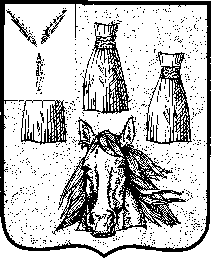 